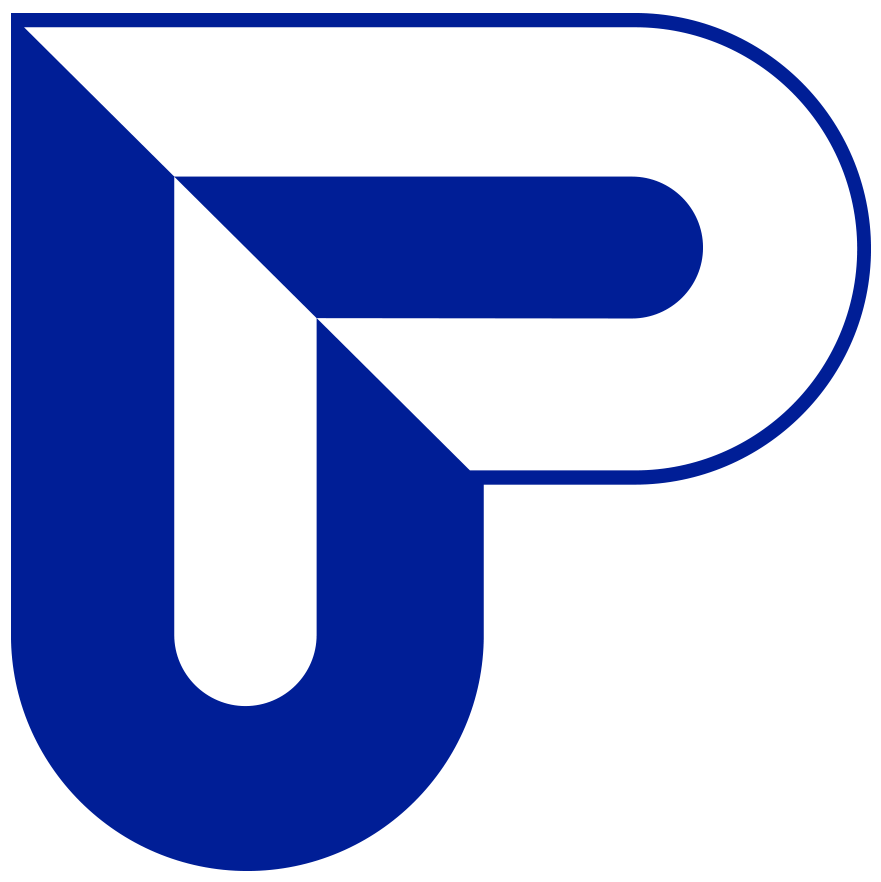 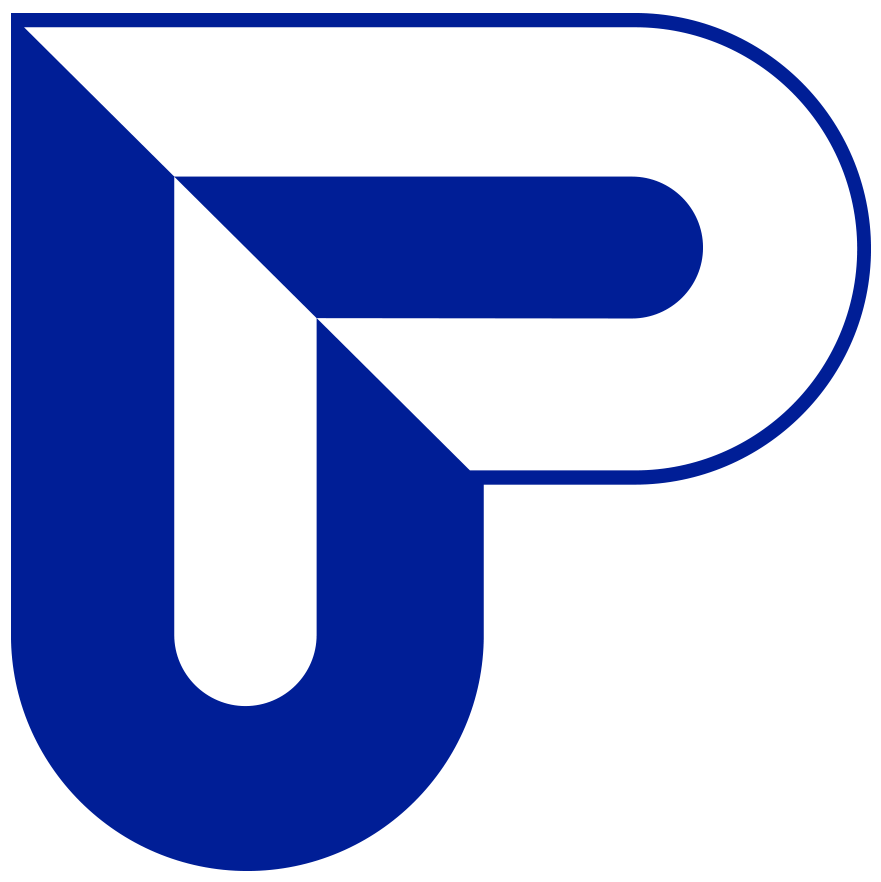 V Olomouci dne: 4. 10. 2019     Čj: KRPOL/2019/82Objednávka KRPOL/2019/82Na základě Rámcové dohody na dodávku stolních počítačů a příslušenství pro resort MPSV ze dne 21.3.2018 si objednáváme zboží v celkové výši 1 550 082,60 Kč s DPH. Místa plnění, kontaktní osoby a počty požadovaných kusů jsou uvedeny v příloze této objednávky.Fakturační  údaje:Úřad práce ČRIČ: 724 96 991Krajská pobočka v OlomouciVejdovského  988/4779 00  Olomouc	Vyřizuje:	Ing. Ivan Knotektel.:	950 141 312
	email: ivan.knotek@uradprace.czIng. Magda Chrastinová
ředitelka kanceláře ÚP ČR KrP OlomoucALWIL Trade, spol. s r.o.IČ: 16188641
Průběžná 76, 100 00 Praha 10